MISSION POSSIBLE:  LANDSCAPE TREE ON FAMILYSEARCH.ORG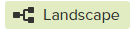 Your mission, should you choose to accept it, is to add sources to the records of your ancestors, seek out ancestors to research, and look for missing temple ordinances.Sign in to FamilySearch, Click on “Family Tree.”View your tree in in  .  If this is not the default view then select it from the icons under “TREE.”Make sure you are connected to your deceased ancestors, if not ask for help from a leader.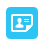 Click on a blue icon which is a “Record Hint.” If you don’t see one, expand your tree by clicking the arrows. Click on one of the record hints to see details of the record, view the image if possible.Click on “Review & Attach.”Decide if this record is correct for your ancestor by comparing information. View his or her “Person” page if necessary.If the information matches, follow the steps to attach the record.Add a reason such as “The census record shows the family’s names, ages, and residence in 1920.”Name of Person in the Record: ________________________________What type of record is it (marriage, census, etc.)?  _________________BONUS TREAT:Go back to the Landscape Tree.Look for a purple icon and click on it to see “Research Suggestions.”Look for a red icon and click on it to see “Data Problems.”Look for a temple icon to see what temple work is in progress, needs more information, or might be available for an ancestor.When you have completed your mission, show a leader your attached hint and checklist to receive your reward!MISSION POSSIBLE:  PUZZILLA.ORG                        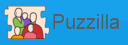 Your mission, should you choose to accept it, is to find your missing family – THIS is a great way to provide temple ordinances for them.Go to puzzilla.org and sign in with your FamilySearch login.In the left box, notice what the yellow and gray colors mean.In the left box, change “generations” to 6.You are the person at the bottom of this fan chart.Hover over the circles and squares to find an Ancestor born about 1800 (you may have to change generations to 7 or 8.)Click on the blue or red circle of that person.Write their name here: ________________________________________    Birthdate: _____________________________________________Click on “descendants.”Watch the descendant tree fill in.Find the yellow line, this is your direct line of ancestors.Look for family members who are missing children or are the end of a line, without yellow or gray squares coming from them.When you find someone with no children, click on that person's circle, then “view in family tree.”Write their name here ______________________________________________Look for missing information on the person’s page on FamilyTree.Search records to find more information about this person.When you have completed your mission, and have found a person or family to research, show a leader the person you found and your checklist to receive your reward!MISSION POSSIBLE: CENSUS RECORDS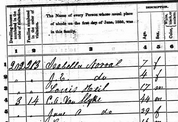 Your mission, should you choose to accept it is to learn what information is on a census record.Sign in to FamilySearch.org.Click on “Family Tree.” Make sure you’re viewing your tree in view.Select a great grandparent or ancestor born between 1840 and 1920. Write their name here:_______________________________________________________Click on their name, and in the box that opens, click “person” to go to their person page.In the “search records” box on the right, click “FamilySearch.org” to search FamilySearch for records about them.In the new tab that opens with search results, find a result that says “United States Census.”Click the arrow next to it so you can view more about the census record.What year was this census record taken? _________________Click “View the original document.”Zoom in and scroll to find your person. Hint: last names were written first.Zoom in so you can read the headings at the top of the page.Find the “Occupation” heading and list 2 occupations found on that census page: ____________________  & ____________________________.List 2 other headings found in that census besides name, age and birthplace:  _____________________________  &  ____________________________________.BONUS TREAT: Find someone listed in the 1900 U.S. Census:What headings does the 1900 U.S. Census have about immigration? _____________________________________________________When you have completed your mission, show a leader your checklist to receive your reward!MISSION POSSIBLE:  DESCENDANCY TREE ON FAMILYSEARCH.ORG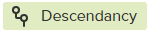 Your mission, should you choose to accept it, is to add sources to the records of your ancestors and look for new ancestors who are missing temple ordinances.Sign in to FamilySearch and click on “Family Tree.”View your tree with the  view.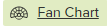 Make sure your fan chart shows several generations of your deceased ancestors. If not, ask for help.Hover the mouse over your ancestors to find an ancestor that was born between 1800 and 1830.Click the fan chart icon under their name to move them to the center of the fan chart.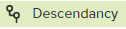 Now view your tree with in view.Expand to three generations by selecting 3 generations at the top of the page.Look for any blue icons which are “Record Hints.”Click on “Show Details” and then click on the ancestor’s name to see details of the record. View the image if possible.Decide if this record is correct for your ancestor - you may want to look at their person page to discover more information about your ancestor.Click on “Review and Attach” to attach the record hint - top right hand corner of the person page if you’ve gone there.Follow the steps to attach the hint. Add a reason such as “The census record shows the family’s names, ages, and residence in 1880.”Do this for one more of your ancestors.Name of Person in the Records: ____________________________    _____________________________What type of records are they (marriage, census, etc.)?  _________________   _________________When you have completed your mission, have a leader review your checklist and attached hint to receive your reward!MISSION POSSIBLE:  MEMORIES IN FAMILYSEARCH.ORG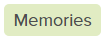 Your mission, should you choose to accept it, is to add photos and stories to yourself and other family members in FamilySearch.org.Sign in to FamilySearch and click on “Family Tree.”Find your own name and click on it. Go to your person page by clicking “person.”Find the Life Sketch box. Click “add” and write 3-4 sentences about your life so far.If your portrait is empty, click on it to add a photo of yourself. If you don’t have one, try taking one right now with your device or get one from Facebook.Go to another person in your tree. Click “memories” to see if they have any photos or stories. Write their name here ____________________________. Did they have any memories? ______Add another photo, either of yourself, or of someone else in your family.At the very top of FamilySearch, click “Memories.” Then click the “People” tab. Find a picture of someone you don’t know, then click “view my relationship.” Skip this if you don’t have anyone you don’t know in  the people tab.Go to one of your parents in Family Tree. Click on their memories section. Add a story. Write 2-3 sentences about them. Add a title for the story.Repeat this process for your other parent or a grandparent.When you have completed your mission, have a leader review your checklist and the stories you just wrote to receive your reward!